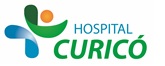 INFORMACIÓN PARA PACIENTES:   “GASTRECTOMIA TOTAL O PARCIAL”El presente documento permite entregar información al paciente respecto a la cirugía específica  a realizar,  por lo que NO CONSTITUYE  EL CONSENTIMIENTO INFORMADO.El  CONSENTIMIENTO INFORMADO, debe ser  llenado en el formulario en  la página web: www.hospitalcurico.cl,  en el enlace: https://intranet.hospitalcurico.cl/projects/consentimientoObjetivos del procedimiento:Extraer el estómago o parte de él que se encuentra afectado por la enfermedad,  con fines curativas o para una mejor calidad de vida y/o sobrevida. Esto se hace a través de una intervención quirúrgica (efectuada por gente capacitada).Descripción del procedimiento:Se realiza a través de una laparotomía (abrir el abdomen) y extraer el estómago a través de técnicas quirúrgicas de conocimiento del Médico que lo practica y el restablecimiento de las funciones digestivas lo más cercano a lo normal.  A veces es necesario extraer partes de otros órganos comprometidos por la enfermedad cercanos al estómago como por ejemplo: Páncreas, Vaso, etc.Riesgos del procedimiento:Los riesgos del procedimiento son Hemorragias las propias de la condición general del paciente.  Si sufre de diabetes, enfermedad bronquial, HTA, cardiopatías, con estas enfermedades pueden agravarse y así afectar la evolución en el post operatorio del paciente e incluso llevarlo a la muerte.Más tardía: Fístulas en los sitios de uniónInfeccionesEvisceracionesHerniasAlternativas al procedimiento propuesto:No existen en nuestro medio.Consecuencias de no aceptar el procedimiento:Evolución natural del a enfermedad, Probablemente muerte más precozMecanismo para solicitar más información:Si necesita más información debe consultar con el Médico Cirujano tratante, algún miembro del equipo  Médico que está a su cargo, el Subjefe del Servicio o el Jefe de Servicio.Revocabilidad Se me señala, que hacer si cambio de idea tanto en aceptar o rechazar el procedimiento, cirugía o terapia propuesta.